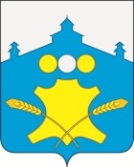 
Сельский Совет 
Григоровского сельсовета
Большемурашкинского муниципального района 
Нижегородской области 
Р Е Ш Е Н И Е

16 июня 2017 года                                                                                                      № 23


О внесении изменений в приложение 1 и 4 решения сельского Совета от 14.03.2016 года № 9 «Об утверждении порядка предоставления, опубликования и проверки сведений о доходах и расходах, об имуществе и обязательствах имущественного характера в отношении лиц, замещающих муниципальные должности, в том числе депутатов, осуществляющих свои полномочия как на постоянной, так и не постоянной основе Григоровского сельсовета Большемурашкинского района Нижегородской области»

          В целях приведения в соответствие с Федеральным законом от 03.04.2017 г. № 64-ФЗ «О внесении изменений в отдельные законодательные акты Российской Федерации в целях совершенствования государственной политики в области противодействия коррупции», законом Нижегородской области от 05.05.2017г. № 51-З «О внесении изменений в отдельные законы Нижегородской области по вопросам противодействия коррупции в Нижегородской области» приложений 1 и 4 решения сельского Совета от 14.03.2016 года № 9 «Об утверждении порядка предоставления, опубликования и проверки сведений о доходах и расходах, об имуществе и обязательствах имущественного характера в отношении лиц, замещающих муниципальные должности, в том числе депутатов, осуществляющих свои полномочия как на постоянной, так и не постоянной основе, Григоровского сельсовета Большемурашкинского района Нижегородской области»,
сельский Совет Григоровского сельсовета р е ш и л:
1. Внести изменения в Положение «О порядке представления лицами, замещающими муниципальные должности, в том числе депутатами, осуществляющими свои полномочия, как на постоянной, так и не постоянной основе, Григоровского сельсовета Большемурашкинского муниципального района, сведений о своих доходах, расходах, об имуществе и обязательствах имущественного характера, а также о доходах, расходах, об имуществе и обязательствах имущественного характера супруги (супруга) и несовершеннолетних детей» (приложение 1), утвержденное решением сельского Совета от 14.03.2016 г. № 9 (далее – Положение) следующего содержания:
1.1. Пункт 8 Положения читать в следующей редакции:
«8. Сведения о доходах, расходах, об имуществе и обязательствах имущественного характера, представляемые лицом, замещающим муниципальную должность, после проведенного их анализа, размещения в информационно-телекоммуникационной сети «Интернет» на сайте администрации Григоровского сельсовета Большемурашкинского района председателем комиссии предоставляются Губернатору Нижегородской области путем направления в орган исполнительной власти Нижегородской области, уполномоченный на исполнение функций органа по профилактике коррупционных и иных правонарушений, в течение 14 календарных дней после окончания срока предоставления уточненных сведений .
1.2. Дополнить Положение пунктами 9, 10, 11, 12 и 13 следующего содержания:
«9. Проверка достоверности и полноты сведений, представляемых в соответствии с пунктом 4 настоящего Положения, осуществляется по решению Губернатора Нижегородской области уполномоченным органом по профилактике коррупционных и иных правонарушений. Основанием для осуществления проверки, предусмотренной настоящей частью, является достаточная информация, представленная в письменном виде в установленном порядке:
1) правоохранительными органами, иными государственными органами, органами местного самоуправления и их должностными лицами;
2) работниками уполномоченного органа по профилактике коррупционных и иных правонарушений либо должностными лицами органов местного самоуправления и государственных органов Нижегородской области, ответственными за работу по профилактике коррупционных и иных правонарушений;
3) постоянно действующими руководящими органами политических партий и зарегистрированных в соответствии с действующим законодательством иных общероссийских общественных объединений, не являющихся политическими партиями;
4) Общественной палатой Нижегородской области;
5) общественными палатами (советами) муниципальных образований Нижегородской области;
6) средствами массовой информации.
10. Информация анонимного характера не может служить основанием для проверки.
11. Проверка осуществляется в срок, не превышающий 60 дней со дня принятия решения о ее проведении. Срок проверки может быть продлен до 90 дней лицом, принявшим решение о ее проведении.
12 По результатам проверки Губернатору Нижегородской области представляется доклад.
13. При выявлении в результате проверки фактов несоблюдения лицом, замещающим муниципальную должность, ограничений, запретов, неисполнения обязанностей, которые установлены Федеральным законом "О противодействии коррупции", Федеральным законом от 3 декабря 2012 года N 230-ФЗ "О контроле за соответствием расходов лиц, замещающих государственные должности, и иных лиц их доходам", Федеральным законом от 7 мая 2013 года N 79-ФЗ "О запрете отдельным категориям лиц открывать и иметь счета (вклады), хранить наличные денежные средства и ценности в иностранных банках, расположенных за пределами территории Российской Федерации, владеть и (или) пользоваться иностранными финансовыми инструментами", Законом Нижегородской области от 05.05.2017 года № 51-З, Губернатор Нижегородской области обращается с заявлением о досрочном прекращении полномочий лица, замещающего муниципальную должность, или применении в отношении его иного дисциплинарного взыскания в орган местного самоуправления, уполномоченный принимать соответствующее решение, или в суд.".
1.3 Пункт 9 Положения считать пунктом 14.
2. Настоящее решение вступает в силу обнародования.

Глава местного самоуправления,
председатель сельского Совета                                                    Л.Ю.Лесникова